За интересными играми в парк!	Материал подготовила учитель-дефектолог ОЦДиК, в г. Гусеве Татьяна Владимировна КузнецоваОсень, чудная пора. Для того, чтобы хорошо поиграть, достаточно просто выйти из дома и отправиться в парк или ближайший лес. Гуляя с ребенком в парке или в лесу, можно найти сосновые и еловые шишки, разноцветные осенние листья и поиграть с ними.	Предлагаю Вашему вниманию игровые массажные упражнения с природным материалом (с шишками), а также игры на развитие мыслительных операций с осенними листьями. Игровой массаж еловыми и сосновыми шишками с элементами пальчиковой гимнастики стимулирует речевую активность, познавательную деятельность, развивает мелкую моторику пальцев рук и повышает иммунитет ребенка.   Легко запоминающиеся короткие и занимательные стихи помогут сделать ваше совместное времяпрепровождение еще увлекательнее.Игровые задания на развитие мыслительных операций с осенними листьями способствуют умению группировать предметы по величине, умению обобщать, сравнивать и делать выводы.Игра «Познакомимся с шишками» (для детей 3-7 лет)Цель: развитие мелкой моторики, развитие речи, создание положительной эмоциональной атмосферы.Материал: шишки.Ход игры:Гуляя с ребенком по лесу собираем шишки и рассказываем стихотворение:Вместе по лесу идем,Много шишек соберем.Много шишек соберем,И домой их принесем!	Затем рассматриваем шишку, рассказываем о ней (какая она по форме, цвету, размеру).Игра «Сосновая шишка» (для детей 4-7 лет)Цель: развитие мелкой моторики, развитие речи, создание положительной эмоциональной атмосферы.Материал: сосновые шишки.Ход игры:С шишкой сосновой мы будем играть,(Катаем шишку между ладонями)Шишку сосновую будем кидать.(Перекидываем шишку из одной руки в другую)Шишка сосновая нам колет ладошки(Сжимаем шишку в правой руке)Поиграем мы с ней немножко.(Сжимаем шишку в левой руке)Игра «Еловая шишка» (для детей 4-7 лет)Цель: развитие мелкой моторики, развитие речи, создание положительной эмоциональной атмосферы.Материал: еловые шишки.Ход игры:Шишку еловую в руку возьмуШишкой еловой по пальцам пойду.(Выполняем движения по тексту)С шишкой еловой играть мне не лень,Играть буду с шишкой весь день.(Перекидываем шишку из одной руки в другую)4. Игра «Ежиха» (для детей 3-7 лет)Цель: развитие мелкой моторики, развитие речи, создание положительной эмоциональной атмосферы.Материал: еловая шишка.Ход игры:          Шишка, будто бы ежиха,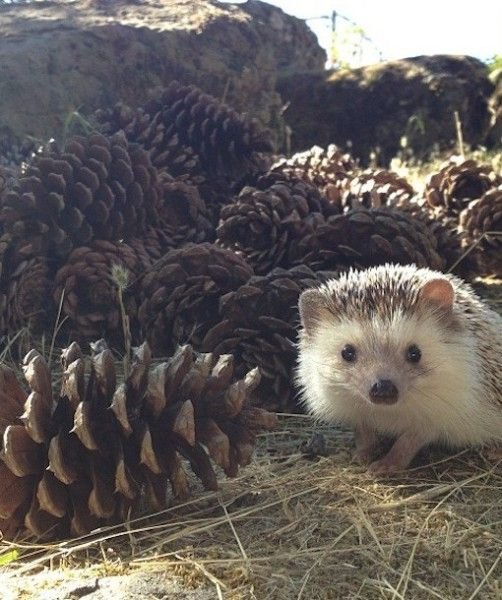                                                      Бежит по ладошке очень лихо.                             (Катаем шишку между ладонями)                                                     Вся в иголочках спина,                                                     Ой, колючая она.			     (Дотронемся каждым пальчиком до шишки)5.  Игра «Еловые – сосновые» (для детей от 3-х лет)Цель: развитие познавательной активности, умение группировать предметы.Ход игры:Соберите как можно больше шишек, а затем предложите ребенку разложить их на две группы: еловые шишки и сосновые шишки.6. Игра «Продолжи ряд» (для детей от 3-х лет)Цель: развитие познавательной активности и мыслительных операций.Ход игры:Предложите ребенку продолжить выкладывать ряд шишек по образцу, например, еловая шишка, сосновая шишка, еловая шишка, сосновая шишка и т.д.  Или предложите ребенку выкладывать только еловые шишки, но чередуя их по размеру, например, большая еловая шишка, маленькая еловая шишка и т.д.7. Игра «Согреем руки» (для детей от 3-х лет)Цель: развитие мелкой моторики, развитие речи, создание положительной эмоциональной атмосферы.Материал: шишки.Ход игры:Гуляя с ребенком по лесу собираем шишки и рассказываем стихотворение и массажируем руки ребенка:Сегодня – холодный осенний денек,Мерзнут ручки – ой, ой, ой!Надо ручки нам погреть,Посильнее растереть (массажируем руки шишками по внешней стороне ладони)Гуляя с ребенком в парке или лесу, расскажите ему стихотворение:     Падают, падают листья.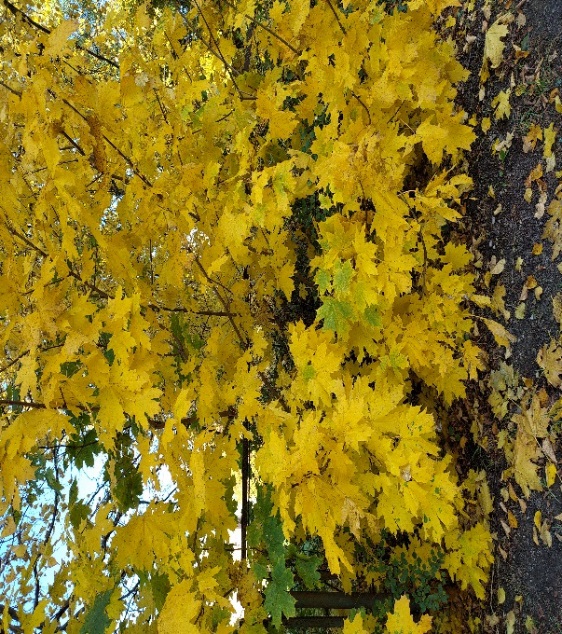 						В нашем парке (в лесу) листопад.				Желтые, красные листья				По ветру вьются, летятПредложите ребенку поиграть с разноцветными осенними листьями.8. Игра «Большие и маленькие листочки» (для детей от 3-х лет)Цель: развитие умения различать листочки по величине (большой – маленький)Материал: кленовые листьяХод игры:Гуляя с ребенком по парку собираем кленовые листья. Взрослый находит два листочка (один большой, другой – маленький) и предлагает ребенку найти или маленькие, или большие листочки и сделать букет из (маленьких или больших) листьев.9. Игра «Покажи листочек» (для детей от 3-х лет)Цель: развитие умения показывать листья по слову, обозначающему цвет. Закреплять умение ребенка различать и называть цвета (зеленый, желтый, красный, оранжевый), закреплять понятия «большой», «маленький».Материал: листьяХод игры:Взрослый предлагает ребенку найти листочек с определенным цветом и размером. Например, «Покажи большой желтый лист» и т.п.Приятных Вам прогулок и совместных игр!Список используемой литературы:1. Абрамова Л.П., Бардышева Т.Ю., Моносова Е.Н. Орешек на ладошке: Массаж для пальчиков.- М: Карапуз, 2003.2. Деева Н.А. Игровые здоровьесберегающие технологии. – Волгоград: Учитель, 20083. Зажигина О.А. Игры для развития моторики рук с использованием нестандартного оборудования. – СПб.: ООО «Детство-Пресс», 2012.4. Кобзева Т.Г., Александрова Г.С., Холодова И.А. Организация деятельности детей на прогулке. – Волгоград: Учитель, 2013.